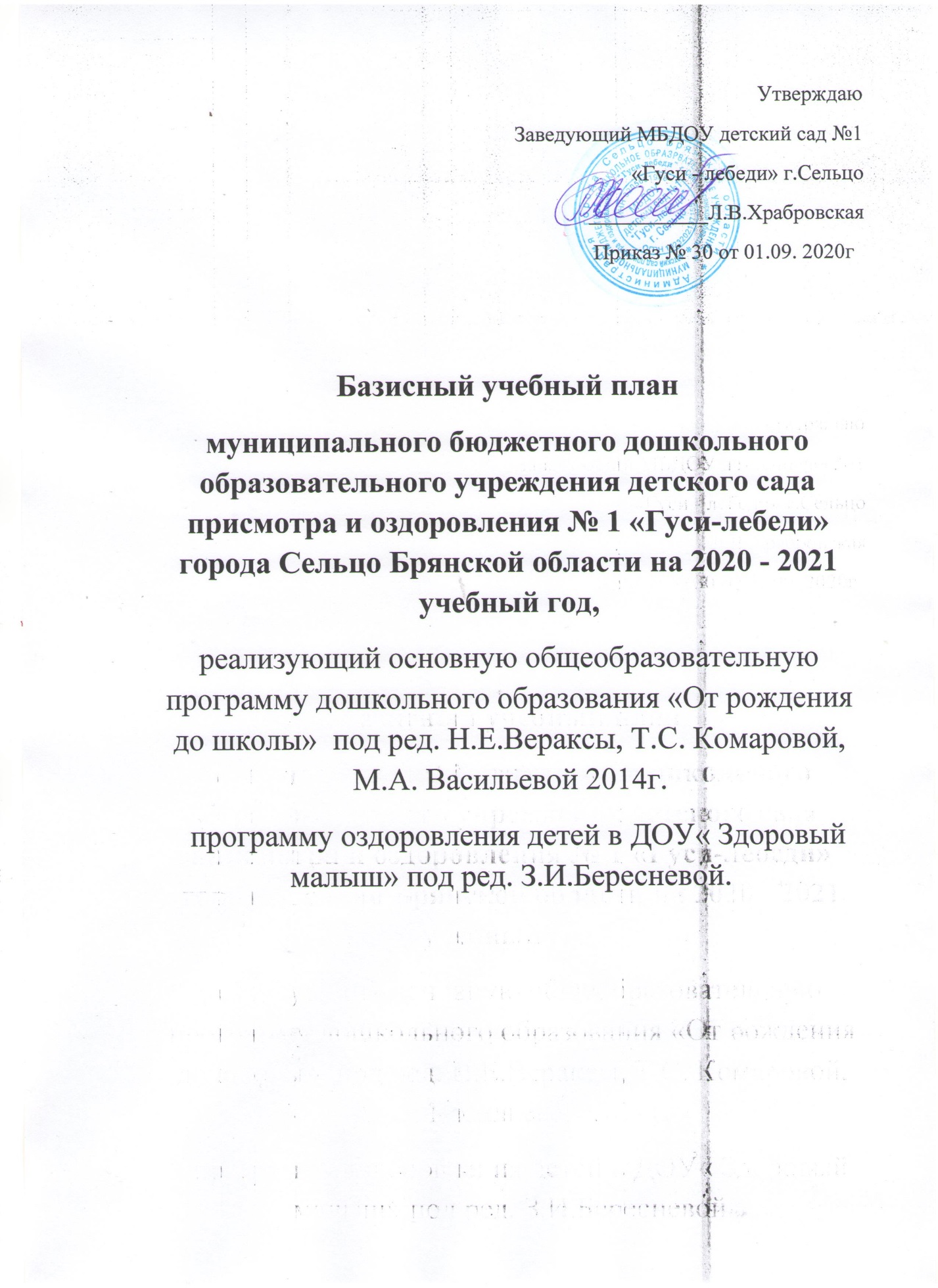 Базисный учебный план        Базисный учебный план, реализующий основную общеобразовательную программу дошкольного образования «От рождения до школы» под ред. Н.Е.Вераксы, Т.С. Комаровой, М.А. Васильевой 2014г.; программу оздоровления детей в ДОУ «Здоровый малыш» под ред. З.И.Бересневой.Пояснительная записка       Учебный план составлен в соответствии с Федеральным Законом  «Об Образовании в Российской Федерации» от 29.12.2012 г. № 273 - ФЗ, «Порядком организации и осуществления образовательной деятельности по основным общеобразовательным программам – образовательным программам начального общего, основного общего и среднего общего образования» от 30.08.2013г., Санитарно-эпидемиологическими требованиями к устройству, содержанию и организации режима работы дошкольных образовательных учреждений (СанПиН 2.4.1.3049-13), Уставом МБДОУ детский сад  № 1 «Гуси - лебеди» г. Сельцо,   основной общеобразовательной программой дошкольного образования «От рождения до школы» под ред. Н. Е. Вераксы, Т. С. Комаровой, М. А. Васильевой 2014г., программой оздоровления детей в ДОУ «Здоровый малыш» под ред. З.И. Бересневой 2004г.    Учебный план составлен по возрастным группам, охватывает три возрастных периода физического и психического развития детей: младший дошкольный возраст – от 2 до 4 лет (вторую группу раннего возраста и младшую группы), средний возраст - от 4 до 5 лет (средняя группа), старший дошкольный возраст – от 5 до 7 лет (старшая и подготовительная к школе группа). В дошкольных группах организованная образовательная деятельность проводится с 1 сентября по 31 мая. В летнее время детский сад работает в каникулярном режиме. Учебный план составлен по возрастным группам, охватывает три возрастных периода физического и психического развития детей: младший дошкольный возраст – от 2 до 4 лет (вторую группу раннего возраста и младшую группы), средний возраст - от 4 до 5 лет (средняя группа), старший дошкольный возраст – от 5 до 7 лет (старшая и подготовительная к школе группа). В дошкольных группах организованная образовательная деятельность проводится с 1 сентября по 31 мая. В летнее время детский сад работает в каникулярном режиме.Программы и технологии, используемые в ДОУРежим организованной образовательной деятельностиМБДОУ детского сада №1«Гуси лебеди» г. Сельцо на 2020 – 2021гг.Организованная образовательная деятельностьОрганизованная образовательная деятельностьГруппыколичество занятий в месяц /количество занятий в неделюГруппыколичество занятий в месяц /количество занятий в неделюГруппыколичество занятий в месяц /количество занятий в неделюГруппыколичество занятий в месяц /количество занятий в неделюГруппыколичество занятий в месяц /количество занятий в неделюОбязательная часть– 60%Обязательная часть– 60%2 группа раннего возрастамладшаясредняястаршаяподготовительная1.Познавательное развитие4/18 мин.8/230 мин.8/240 мин.12/375 мин16/4120 мин.1.-Познавательно – исследовательская деятельность.-Социально - культурные ценности.-Ознакомление с миром природы4/18 мин4/115 мин4/120мин8/250мин8/260мин1.-ФЭМП-4/115 мин4/120 мин.4/1 25 мин8/2 60 мин2.Речевое развитие8/216 мин4/115 мин4/120 мин8/2 40 мин8/2 60 мин2.Речевое развитие8/216 мин4/115 мин4/120 мин8/2 40 мин8/2 60 мин3.Художественно-эстетическое развитие16/436мин16/460 мин16/480 мин20/5125 мин20/5150 мин3.Рисование4/18 мин.4/115 мин.4/120 мин8/250 мин8/260 мин3.Лепка4/18мин2/0,57,5 мин2/0,510 мин2/0,512.5 мин2/0,515 мин3.Аппликация-2/0,57,5 мин2/0,510 мин2/0,512.5 мин2/0,515 мин4.Физическое развитие12/330мин12/345мин12/360 мин12/375 мин12/390 мин4.Физическая культура12/330мин12/345мин12/360 мин12/375 мин.12/390 минОбщее количествоОбщее количество40/1090 мин40/10150 мин40/10200 мин52/13315 мин56/14420 минОбщая продолжительность по времениОбщая продолжительность по времени1ч. 30мин2ч. 30мин3ч.20 мин5ч. 15мин7ч. 00 мин.Часть, формируемая участниками образовательного процесса 40%(дополнительное образование)Часть, формируемая участниками образовательного процесса 40%(дополнительное образование)-«Страна Су - Джок»4/120 мин«Гимнастика маленьких волшебников»4/125 мин«Мастерская игры»8/260 мин№Возрастные группы детейНаправленность группРеализуемые программы:-комплексные,-парциальные,- дополнительного образования1.Вторая группа раннего возраста2 – 3 годаОздоровительной и общеразвивающей направленностиПримерная общеобразовательная программа дошкольного образования «От рождения до школы» под ред. Н. Е. Вераксы, Т. С. Комаровой, М. А. Васильевой, М.: МОЗАИКА _ СИНТЕЗ,2014 г.Программа оздоровления детей в ДОУ «Здоровый малыш» под ред. З.И. Бересневой. М.: 2004 г.2.Младшая группа3 – 4 годаОздоровительной и общеразвивающей направленностиПримерная общеобразовательная программа дошкольного образования «От рождения до школы» под ред. Н. Е. Вераксы, Т. С. Комаровой, М. А. Васильевой, М.: МОЗАИКА_ СИНТЕЗ,2014 г.Программа оздоровления детей в ДОУ «Здоровый малыш» под ред. З.И. Бересневой. М.: 2004 г.3.Средняя группа4 – 5 летОбщеразвивающей направленностиПримерная общеобразовательная программа дошкольного образования «От рождения до школы» под ред. Н. Е. Вераксы, Т. С. Комаровой, М. А. Васильевой, М.: МОЗАИКА _ СИНТЕЗ,2014 г.Программа оздоровления детей в ДОУ «Здоровый малыш» под ред. З.И. Бересневой. М.: 2004 г.    Дополнительное образование«Страна Су - Джок»Авторская разработка, составленная на основе методических разработок:1. Аммосова Н.С. Самомассаж рук при подготовке детей с речевыми нарушениями: Логопед, № 6, 2004. – с. 78-82.2. Бот О.С. Формирование тонких движений пальцев рук у детей с общим недоразвитием речи: Дефектология, № 1, 1983.3. Богуш Д.А. корейский метод Су-Джок. – М.: Ника – Центр, 2008.4. Громова О.Е. Инновация в логопедическую практику: Методическое пособие для ДОУ. Линка-Пресс, 2008.5. Ивчатова Л. А. Су-джок терапия в коррекционно-практической работе с детьми. Логопед – 2010. № 1.6. Крупенчук О.И. Пальчиковые игры. - Литера, 2008.7. Новикова О.А. ум на кончиках пальцев: веселые пальчиковые игры. – М. АСТ, 2007.8. Османова Г.А. Новые игры с пальчиками для развития мелкой моторики: Популярная логопедия – КАРО, 2008.9. Пак Чжэ Ву. Вопросы терапии и практики Су-Джок терапии: Серии книг по Су-Джок терапии. Су-Джок Академия, 2009.4.Старшая группа5 – 6 летОбщеразвивающей направленностиПримерная общеобразовательная программа дошкольного образования «От рождения до школы» под ред. Н. Е. Вераксы, Т. С. Комаровой, М. А. Васильевой, М.: МОЗАИКА _ СИНТЕЗ,2014 г.Программа оздоровления детей в ДОУ «Здоровый малыш» под ред. З.И. Бересневой. М.: 2004 г. Дополнительное образование«Гимнастика маленьких волшебников»Авторская разработка, составленная на основе методических разработок:1.Система музыкально – оздоровительной работы в детском саду: занятия, игры, упражнения/ авт.-сост. О.Н. Арсеневская. – Волгоград: Учитель, 20112.Дыхательная гимнастика сост.Е.Андрушко3.Музыкально – валеологическое воспитание дошкольников авт.Е.Комелева4.Уроки логопеда авт.М.Косинцева,20045.Здоровьесберегающее пространство дошкольного образовательного учреждения: проектирование, тренинги, занятия/ сост.Н.И. Крылова – Волгоград: Учитель, 20096.Здоровьесберегающие технологии в ДОУ авт.Е.В. Михеева7.Оздоровление воспитанников учреждений дополнительного образования авт. Н.В. Махмудова8.Двигательное и психическое развитие детей ясельного возраста. Авт.И.Н. Меняйлова9.Развитие физиологического и речевого дыхания. Авт. Е.А. Меркулова10.Здоровье современных дошкольников авт.М.А.Руднова11.Учебно – методическое пособие «Тру – ля - ля» изд. «Карапуз»5.Подготовительная к школе группа6 – 7 летОбщеразвивающей направленностиПримерная общеобразовательная программа дошкольного образования «От рождения до школы» под ред. Н. Е. Вераксы, Т. С. Комаровой, М. А. Васильевой, М.: МОЗАИКА _ СИНТЕЗ,2014 г.Программа оздоровления детей в ДОУ «Здоровый малыш» под ред. З.И. Бересневой. М.: 2004 г.С.Н. Николаева. Парциальная программа «Юный эколог» 3-7 лет. – Москва. Мозаика – Синтез, 2016    Дополнительное образование«Мастерская игры»Авторская разработка, составленная на основе методических разработок:Доронова Т.Н. Играем в театр: Театрализованная деятельность детей 4-6 лет. Методическое пособие для воспитателей дошкольных образовательных учреждений. М.: "Просвещение" 2004.Кошманская И. П. Театр в детском саду. Ростов н /Д : изд- во " Феникс", 2004 .Мерзлякова С.И. Фольклор-Музыка-Театр. Программы и конспекты занятий педагогов дополнительного образования, работающих с дошкольниками: Программно- методическое пособие - М.: 1999.Мочалов Ю.А. Первые уроки театра. М.:1986г.Опарина Н. А. Театр-Это волшебный край! М.: " Социум" 1999г.Поляк Л.Я. Театр сказок. Спб: " Детство-Пресс", 2001г.Сорокина Н.Ф. Играем в кукольный театр. Программа " Театр -Творчество -Дети": Пособие для воспитателей, педагогов дополнительного образования и музыкальных руководителей детских садов.- М.: 2004.Чистякова М.И. ПсихогимнастикаЧурилова Э.Г. Методика и организация театрализованной деятельности дошкольников и младших школьников: Программа и репертуар. - М.: Гуманит. Изд. Центр ВЛАДОС, 2003.Щеткин А.В. Театральная деятельность в детском саду. Для занятий с детьми 5-6 лет / Под редакцией О.Ф.Горбуновой. М.:Мозаика- Синтез, 2008.Образовательная деятельность в ходе режимных моментовОбразовательная деятельность в ходе режимных моментовОбразовательная деятельность в ходе режимных моментовОбразовательная деятельность в ходе режимных моментовОбразовательная деятельность в ходе режимных моментовОбразовательная деятельность в ходе режимных моментовУтренняя гимнастикаежедневноежедневноежедневноежедневноежедневноКомплексы закаливающих процедурежедневноежедневноежедневноежедневноежедневноГигиенические процедурыежедневноежедневноежедневноежедневноежедневноСитуативные беседы при проведении режимных моментовежедневноежедневноежедневноежедневноежедневноОбразовательная деятельность в ходе режимных моментовОбразовательная деятельность в ходе режимных моментовОбразовательная деятельность в ходе режимных моментовОбразовательная деятельность в ходе режимных моментовОбразовательная деятельность в ходе режимных моментовОбразовательная деятельность в ходе режимных моментовБазовый вид деятельностиПериодичностьПериодичностьПериодичностьПериодичностьПериодичностьБазовый вид деятельностиПервая младшая группаВторая младшая группаСредняя группаСтаршая группаПодготовительная к школе группаЧтение художественной литературыежедневноежедневноежедневноежедневноежедневноДежурстваежедневноежедневноежедневноежедневноежедневноПрогулкиежедневноежедневноежедневноежедневноежедневноСамостоятельная деятельность детейСамостоятельная деятельность детейСамостоятельная деятельность детейСамостоятельная деятельность детейСамостоятельная деятельность детейСамостоятельная деятельность детейИграежедневноежедневноежедневноежедневноежедневноСамостоятельная деятельность детей в центрах (уголках) развитияежедневноежедневноежедневноежедневноежедневноГруппыПонедельникВторникСредаЧетвергПятницаВторая группа раннего возрастаВоспитательШарыгина О.И.1. Художественно – эстетическое развитие. Рисование8.50 – 8.58;9.08 – 9.16Вторая половина1.Физическое развитие. Физическая культура15.45 – 15.55;16.05 – 16.151. Художественно – эстетическое развитие. Музыка8.50 – 9.00;9.10 – 9.20Вторая половина1.Речевое развитие. Развитие речи15.45 – 15.53;16.03 – 16.111. Художественно – эстетическое развитие. Лепка8.50 – 8.58;9.08 – 9.16Вторая половина1.Физическое развитие.  Физическая культура15.45 – 15.55;16.05 – 16.151.Речевое развитие. Развитие речи 8.50 – 8.58;9.08 – 9.162.Физическое развитие. Физическая культура (на прогулке)10.30 – 10.40;10.50 – 11.001. Художественно – эстетическое развитие. Музыка8.50 – 9.00;9.10 – 9.20Вторая половина1.Познавательное развитие. Познавательно – исследовательская деятельность. Социально – культурные ценности. Ознакомление с миром природы.15.45 – 15.53;16.03 – 16.11 Младшая группаВоспитатель Желтова Н.В.1. Художественно – эстетическое развитие. Музыка9.10. – 9.25;2. Речевое развитие. Развитие речи9.35 – 9.501. Познавательное развитие. ФЭМП.9.10 – 9.252. Физическое развитие.Физическая культура 9.35 – 9.501. Художественно – эстетическое развитие. Рисование9.10 – 9.252. Физическое развитие. Физическая культура 9.35 – 9.501.Познавательное развитие. Познавательно – исследовательская деятельность. Социально – культурные ценности. Ознакомление с миром природы.9.10 – 9.252. Художественно – эстетическое развитие. Музыка9.35. – 9.50;1.Художественно – эстетическое развитие Лепка/Аппликация.9.10 – 9.252.Физическое развитие. Физическая культура (на прогулке)11.00 – 11.15Средняя группа Воспитатель Чукалкина Л.Г.1. Речевое развитие. Развитие речи9.10 – 9.302. Физическое развитие. Физическая культура9.40 – 10.001. Художественно – эстетическое развитие. Рисование9.10 – 9.302. Физическое развитие. Физическая культура (на прогулке)11.00 – 11.20Вторая половинаДополнительное образование«Страна Су - Джок»16.05-16.251. Познавательное развитие. ФЭМП9.10 – 9.302. Художественно – эстетическое развитие. Музыка9.40 – 10.001.Художественно – эстетическое развитие. Лепка /Аппликация 9.10 – 9.302. Физическое развитие. Физическая культура9.40 – 10.001. Познавательное развитие. Познавательно – исследовательская деятельность. Социально – культурные ценности. Ознакомление с миром природы9.10 – 9.302. Художественно – эстетическое развитие. Музыка9.40. – 10.00Старшая группаВоспитатель Крокулева И.Н.1.Познавательное развитие. Познавательно – исследовательская деятельность. Социально – культурные ценности. Ознакомление с миром природы9.00 – 9.252.Художественно – эстетическое развитие. Рисование 9.35 – 10.003.Художественно – эстетическое развитие. Музыка10.10 – 10.351. Познавательное развитие. ФЭМП9.00 – 9.252.Художественно – эстетическое развитие. Лепка/Аппликация 9.35 – 10.003.Физическое развитие. Физическая культура (на прогулке)11.00 – 11.25Вторая половинаДополнительное образование«Гимнастика маленьких волшебников»16.05 –16.301. Речевое развитие. Развитие речи.9.00 – 9.202.Художественно – эстетическое развитие. Музыка10.10 – 10.3516.05 – 16.201.Познавательное развитие. Познавательно – исследовательская деятельность. Социально – культурные ценности. Ознакомление с миром природы9.00 – 9.252.Физическое развитие. Физическая культура10.10 - 10.35 1. Речевое развитие. Развитие речи.9.00 – 9.202.Художественно – эстетическое развитие. Рисование9.35 – 10.003.Физическое развитие. Физическая культура10.20. – 10.45Подготовительная группаВоспитательТоистева Е.В.1. Речевое развитие. Развитие речи. 9.00 – 9.302.  Художественно – эстетическое развитие. Рисование 9.40 – 10.103. Физическое развитие. Физическая культура10.20. – 10.501. Познавательное развитие. ФЭМП. 9.00 – 9.302. Познавательное развитие. Познавательно – исследовательская деятельность. Социально – культурные ценности. Ознакомление с миром природы9.40 – 10.103.Художественно – эстетическое развитие. Музыка10.20 – 10.501. Речевое развитие. Развитие речи.9.00 – 9.302. Художественно – эстетическое развитие. Аппликация/ Лепка9.40 – 10.103. Физическое развитие. Физическая культура (на прогулке)11.30 – 12.00Вторая половинаДополнительное образование«Мастерская игры»16.05-16.351. Познавательное развитие. ФЭМП. 9.00 – 9.302. Познавательное развитие. Познавательно – исследовательская деятельность. Социально – культурные ценности. Ознакомление с миром природы9.40 – 10.103. Художественно – эстетическое развитие. Музыка10.20 – 10.50.1. Художественно – эстетическое развитие. Рисование. 9.00 – 9.302. Физическое развитие. Физическая культура 9.40 – 10.10Вторая половинаДополнительное образование« Мастерская игры»16.05-16.35